World History Honors: 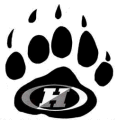 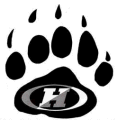 Fall 2021-2022Dr. Jenrette   Room 911don.jenrette@hcbe.netCOURSE DESCRIPTION: This course researches the political, social, cultural and economic development and growth of civilizations. This course will also study the conflicts between humans. The first semester will examine human history from roughly 10,000 B.C.E. through the beginnings of the Age of Revolutions. The second semester will examine human history from roughly the Age of rebellions and revolutions to modern day. Students will analyze developmental patterns from the world’s civilizations by exploring all aspects of human existence. Another undertaking of this course will be the development of strong Social Studies Skills, for example: time and chronology, organization, map and globe skills, information processing, critical reading and writing, change over time, human interaction with the environment, problem solving and the understanding of group and individual dynamics.  COURSE OBJECTIVES: The course will move rapidly covering approximately one World History standard per week. Students can expect quizzes, writing assignments and class or homework assignments at the same interval. Tests will cover approximately two weeks of material. GA DOE World History StandardsFirst Semester1. Analyze the origins, structures and interactions of complex societies in the ancient eastern Mediterranean from 3500 BCE to 500 BCE2.  Identify the major achievements of Chinese and Indian societies from 1100 BCE to 500 CE. 3. Examine the political philosophical and cultural interaction of the classical Mediterranean societies from 70 BCE to 400 CE4.  Analyze the importance of the Byzantine and Mongol empires between 450 CE and 1500CE5.  Trace the origins and expansion of the Islamic world between 600 CE and 1300 CE.6.  Describe the diverse characteristics of early African societies before 1800.7. Analyze European medieval society with regard to culture, politics, society, and economics.8. Demonstrate an understanding of the development of societies in Central and South America.9. Analyze change and continuity in the Renaissance, Reformation and Counter Reformation.10. Analyze the impact of the age of discovery and expansion into the Americas, Africa, and Asia.11. Students will investigate political and social changes in Japan and in China from the seventeenth century CE to mid-nineteenth century CE.12. Examine the origins and contributions of the Ottoman, Safavid, and Mughal empires.13. The student will examine the intellectual, political, social, and economic factors that changed the world view of Europeans.14. The student will analyze the Age of Revolutions and Rebellions.Second Semester14. The student will analyze the Age of Revolutions and Rebellions. 15. Describe the impact of industrialization, the rise of nationalism, and the major characteristics of worldwide imperialism.16. Demonstrate an understanding of long-term causes of World War I and its global impact.17. The student will be able to identify the major political and economic factors that shaped world societies between World War I and World War II.18. The student will demonstrate an understanding of the global political, economic, and social impact of World War II.19. The student will demonstrate an understanding of the global social, economic, and political impact of the Cold War and decolonization from 1945 to 1989.20. Examine global change and continuity in the world since the 1960s.21. The student will analyze globalization in the contemporary world.INSTRUCTIONAL METHODS: The methods used in this course will vary based on unit and information being presented. You may see, but are not limited to, the following methods throughout the course: lecture with outline, group and individual discussion, group and individual discovery, project-based learning, web quests, web research, critical writing, document analysis and other academically applicable methods.GRADING POLICIES:   Courses designated as “honors” have a three-point weight added to the district report card grade. Infinite campus grades do not reflect the Honors weight.  Grades are tabulated on a percentage scale; category weights are as follows:Major Assignments (Tests/Projects)- 45%Minor Assignments (Quizzes/Writing Assignments)- 20%Daily Assignments (Homework/Classwork/Participation) - 15%Final (Cumulative)- 20%Late/Missing Work Procedure – Assignments not turned in on time will result in academic detention. Failure to serve academic detention will result in an office referral. Refer to the handbook for the late work procedures. TESTS:We strongly encourage each student to be present on test days. If the desired mastery of the standards is not met at that time, the student will have the opportunity to re-test, up to 3, of the unit test(s) in the following way:Once the student receives the first test back, it is required that students make corrections on separate sheets of paper in order to re-test. Extra help, if needed, to accomplish this will be provided during scheduled tutoring sessions and BEAR Time.Sign up at the direction of the teacher to attend the re-test day.  Re-tests will be conducted occasionally during the school day during BEAR Time, but also after school and will occur approximately one week after the date of the original test. The time for the re-test will be from 3:00-3:50 only. There will only be one opportunity to re-take each unit test or culminating task.  Please discuss any conflicts in advance with your teacher.The grade on the re-test will replace the original test grade only if the re-test grade is higher. In the event of an absence on the day of the original test, the test will be made up upon the immediate return to class and the re-test policy will still apply.  If multiple absences occur, the student will have 3 days to make up the original test and the re-test policy will still apply.   MAJOR ASSIGNMENTS & MINOR ASSIGNMENTS:  These tasks may include but are not limited to: tests, quizzes, book reviews, writing a paper, Document-Based Activities, Depiction of Historical figures or Power-point presentations.ATTENDANCE POLICY:  Recording of absences is school policy and is strictly enforced in this class. The school has instituted a school-wide tardy policy which will be followed to the letter. In the event that you are out please check with a classmate for class notes, work and or handouts. Then see me before or after class to set up modified due dates for your make-up work. Work that was assigned prior to your absence will be due on the scheduled date.  Work that is not made up in a timely or agreed manner, usually five class days, will result in a zero. Posted assignment due dates will be in effect if you are absent the day before.   MAKE-UP WORK POLICY:  You are expected to turn in all work.  You have five days from the time of an excused absence to complete, turn in or make up tests or work missed.  I am here after school on most days to allow make-up tests or complete assignments.  If you do not take the responsibility of making up work with the five days, it will result in a grade of zero.TEXTBOOK RESPONSIBILITIES AND COSTS: Each student will be assigned a textbook.  It is your responsibility to care for this property. Each hardcopy textbook must be covered. You will be charged for any damages or for the loss of either the book.  The cost for damages range from $5.00 to the cost of either the book, each version costs $60.00.COURSE REQUIREMENTS:1.	All assignments turned in must have name, class, date, and assignment and be on non-spiral bound paper (NO frayed edges).  A test may have an essay portion.  Essay portions of tests must be done in blue or black ink.  If any other color ink or lead is used that portion of the exam will receive a zero.  You will be required to keep a notebook for this course.  This notebook will consist of your daily work, notes, vocabulary, maps, charts, drawings, assignments, handouts, and other required materials. CLASSROOM RULES, PROCEDURES AND EXPECTATIONS: BYOD: Bring your own device to school is a policy. Devices may only be used in the classroom during approved and directed instructional activities. If you have your phone out, you are using it! Don’t bring it out unless the power up symbol is showing and ONLY for instructional purposes. TARDY POLICY- Refer to the HCHS Student/Parent Handbook online at: http://hchs.hcbe.netDISCIPLINE- First Offense:  Warning from the TeacherSecond Offense:  Detention and Parent ContactThird Offense:  Detention and Parent ContactFourth Offense:  Office Referral*Major infractions of school policy or disrespect will be referred to the office immediatelyCHEATING:  Any student caught cheating will be referred to the office as a discipline referral and required to make up the assignment at a teacher assigned time.  Refer to the handbook for consequences.TEST RETAKE POLICY: Students will be allowed to retest for mastery on 2 Tests. An appropriate form of remediation will be required for a student to retest. The remediation and retest session will be scheduled five days after posting of the test grade, at the teacher’s convenience. Students will be notified of this retest session 2 days prior. The higher test score will be recorded.SUPPLIES: Each student will need a blue or black ink pen, a #2 pencil, a three ring binder (1-inch) and dividers.  A flash drive may be used. TUTORING: Tutoring will be available, and is highly recommended; I am available on Tuesday and Thursday afternoons from 3:00-4:00. I am also available by appointment if you cannot make these times.   READING AND WRITING: We have embraced and become a reading and writing community in compliance with CCSI in doing so, this year we will focus on reading and writing across the curriculum. In the Honors Program we have been doing that for years. In this course you will be expected to read and write extensively throughout the year. COMMUNICATION: I answer email, as well as return phone messages, and encourage parents to contact me regarding the education of their student. I also update infinite campus weekly and encourage you and your student to monitor the grade in this course. 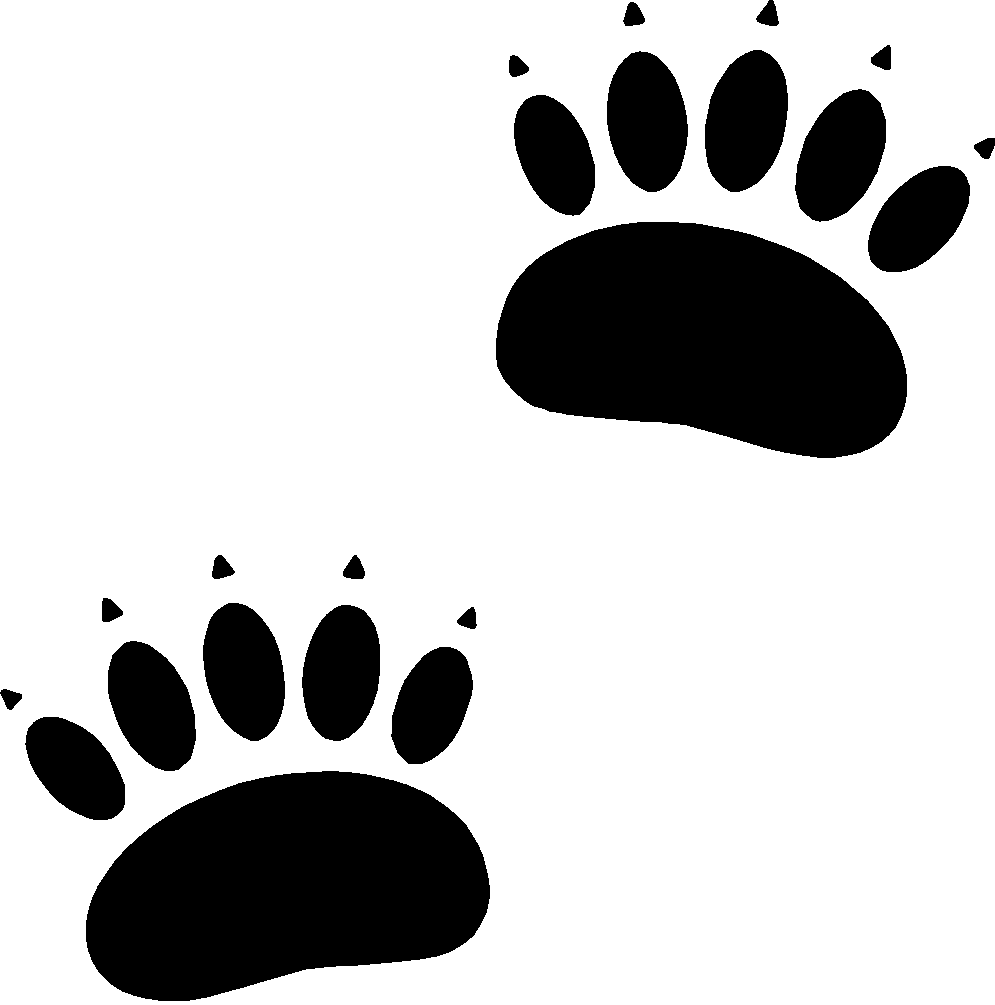 HONORS WORLD SYLLABUS  I reserve the right to alter the syllabus for this class should it become necessary.  Any changes will be fully explained to the students and provided in writing. This syllabus serves as your warning for all rules, therefore you will not receive another warning verbally. Student Name _________________________________________ (please print clearly)	           	Last name			      First nameClass Period: ______I have read and understand all the objectives, student expectations, classroom rules and procedures, grading policy, disciplinary consequences, textbook, tutoring and re-take sessions, and communication information in the syllabus for the Honors World History course taught by Mrs. McDaniel. Student:  Please sign below, take home, have your parent/guardian (s) read and sign and return this page tomorrow please put the rest of it in your notebook.Parent/Guardian:  Please sign and add your contact information as well so that I may get in touch with you about your child’s progress in his/her Honors World History Class. Any changes to your contact information should be made in the guidance office directly.  Name __________________________		Number (           )  _____________________Name __________________________		Number (           )  _____________________Parent/Guardian E-mail Address ______________________________________________Preferred Contact: (please circle one)             Phone          E-MailThank you,Dr. JenretteParent/Guardian Signature: ____________________________________________Student Signature: ____________________________________________________					   B e PreparedYou are expected to bring these materials to class daily: a 3 ring notebook to keep homework, notes, tasks, and other papers, pencils, book, and a positive attitude! All tests and quizzes must be done in pencil. Respect and treat others as you expect others to treat and respect you.  This includes your class conduct.  Expect ExcellenceYou are expected to follow instructions, participate in class and group discussions, contribute to your group members, problem solve together, and challenge yourself. Be prepared to go from bell to bell each period. The bell at the end of the class is to remind me to stop and not for you to bolt from the classroom. Only I can dismiss you from class.Always Be On timeYou are expected to arrive to class on time.  The HCHS tardy policy will be enforced. Be on time and ready to go to work. You have ample time to do whatever you need to between classes.  Permission to leave the classroom will be limited.Respect EveryoneYou are expected to respect others opinions, property, questions, and input, and to conduct yourself in a manner which does not affect other student’s learning.  Show Bear PrideRespect your school and be responsible for your actions.  Follow all school rules in the handbook including dress code, do not chew gum, eat or drink in the classroom (Bottled water is acceptable), stay in your seat, etc.